Das Exponat erhält somit eine Urkunde im Range einer                        -Medaille,  und Ehrenpreis Nr._______________________________________________________________________________________Hinweise des Preisgerichts:( ggf. Fortsetzung auf der Rückseite)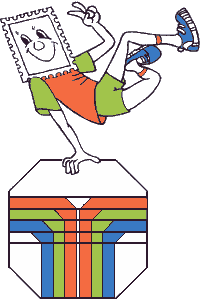 Bewertungsbogenzu Exponat Nr. ______    Rahmenzahl: _______    Altersgruppe: KTitel: ________________________________________________________________Ausstellung am ______________ in ______________________AnsichtskartenKRITERIENAltersgruppe  Alter  K(bis 12)K(bis 12)A(13 – 15)A(13 – 15)B(16 – 18)B(16 – 18)C(19 – 21)C(19 – 21)1. Bearbeitung des Themas	maximal1. Bearbeitung des Themas	maximal222528301.1 Titel, Einführung, Plan1.2 inhaltliche Entwicklung, /Umfang / Schwierigkeit/Bedeutung1.1 Titel, Einführung, Plan1.2 inhaltliche Entwicklung, /Umfang / Schwierigkeit/Bedeutung10121015101810202. Philatelistische Kenntnisse	maximal2. Philatelistische Kenntnisse	maximal222528302.1 Kenntnisse zum Exponat-Thema2.2 Philokartistische Kenntnisse2.1 Kenntnisse zum Exponat-Thema2.2 Philokartistische Kenntnisse12101312151316143. Auswahl des Sammelguts	maximal3. Auswahl des Sammelguts	maximal263034353.1 Vielfalt 3.2 Seltenheit3.3 Erhaltung3.1 Vielfalt 3.2 Seltenheit3.3 Erhaltung10881210814128151284. Gestaltung des Exponats	maximal4. Gestaltung des Exponats	maximal30201054.1 Gesamteindruck des Exponats4.2 Geschmackvoller Blattaufbau4.3 Hervorhebung des Sammelguts4.4 Beschriftung4.1 Gesamteindruck des Exponats4.2 Geschmackvoller Blattaufbau4.3 Hervorhebung des Sammelguts4.4 Beschriftung107675555555GesamtpunktzahlGesamtpunktzahl100100100100PunktzahlenPunktzahlenPunktzahlenUnterschriften des PreisgerichtsUnterschriften des PreisgerichtsRegionalNational Goldmedaille80 – 10085 – 100 Großvermeilmedaille80 -   84 Vermeilmedaille70 -   7975 -   79 Großsilbermedaille70 -   74 Silbermedaille60 -   6965 -   69 Silberbronzemedaille55 -   5960 -   64 Bronzemedaille45 -   5450 -   59Beteiligungsurkundebis     44bis     49